                                         NEXT MEETING:  Tuesday, September 27, 2022 at NoonPLACE:  Lost Lake Clubhouse, 1469 Lake Drive, Camano Island, WA 98282Program: Club Business CIWRC NEWS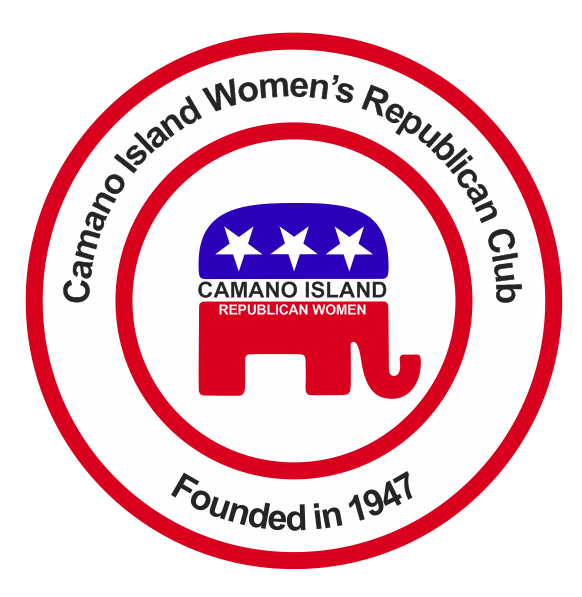 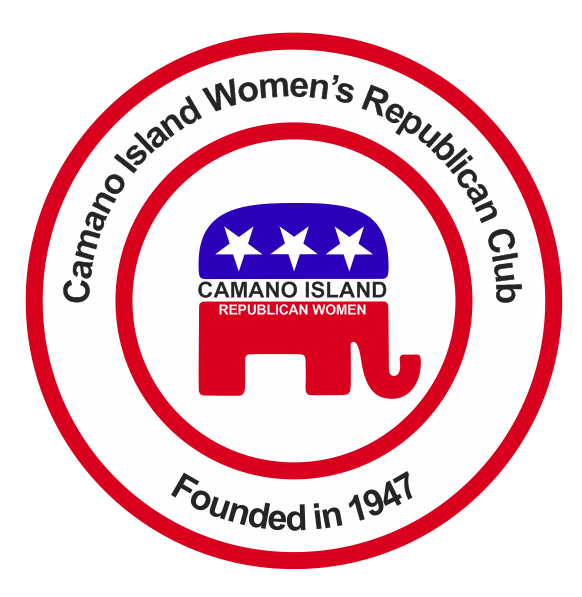                                      September 2022  Contact:  Barbara Vibbert  360-631-3953  E-mail:  jabvibbert@gmail.comSUMMER ACRIVITIESStanwood Parade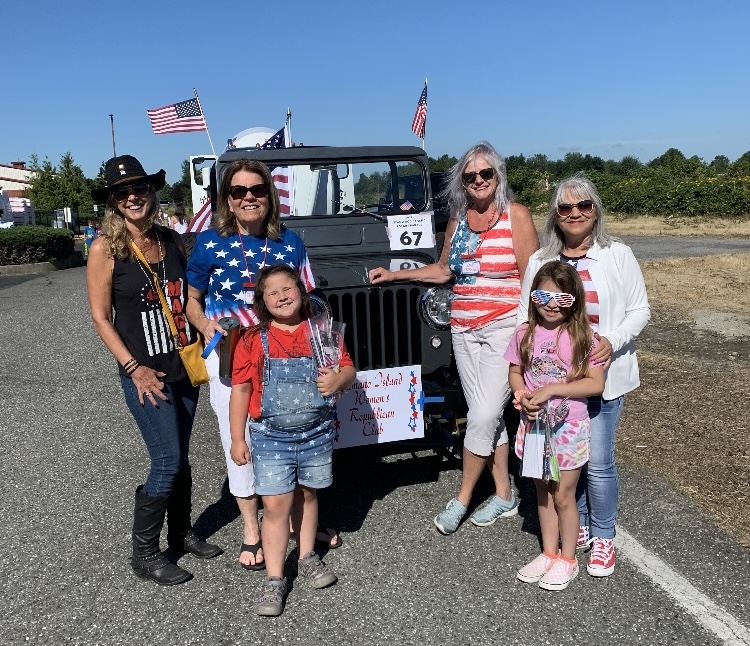 Participants included Angie & Mike Wrzesinski, Wendi & Lance Monnie, Charlene White & Husband, Tracy Abuhl, Grandkids, Tim Hazelo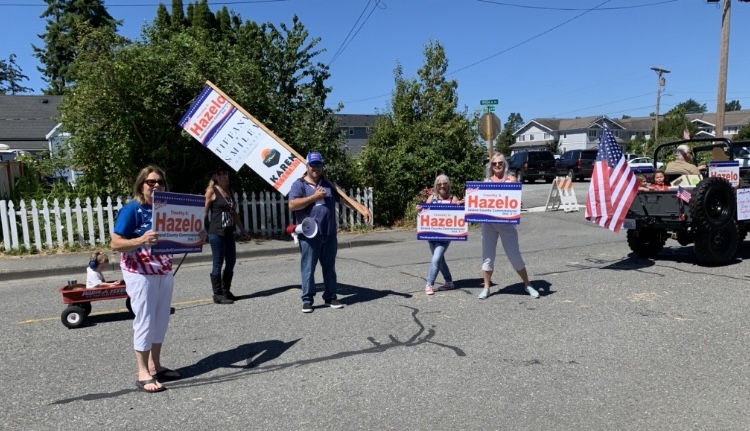 Stanwood Camano Fair Booth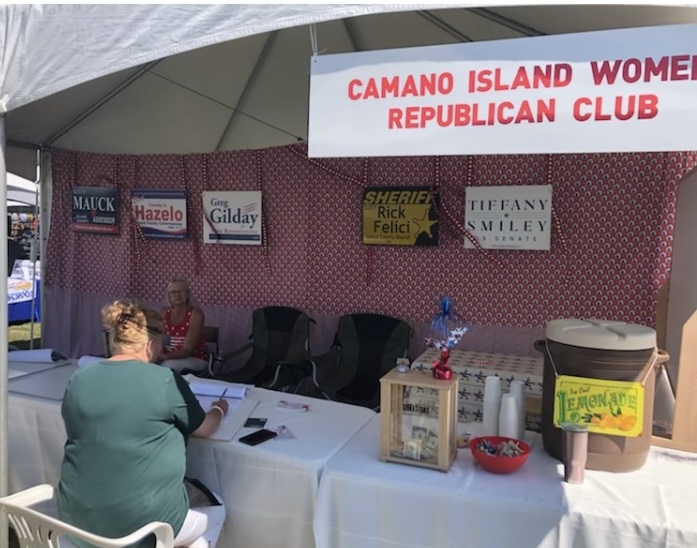 Beth Munson set up the booth again this year.  Candidates Tim Hazelo and Kelly Mauk volunteered to work along with several CIWRC members. ******************************VOLUNTEER HOURSDon’t forget to document any hours you worked on Club Campaign or Caring for America activities.  Send your hours to Linda Navarre for July-December 2022.  Hours must be reported to NFRW by January 2023.THANK YOU for being a CIWRC member!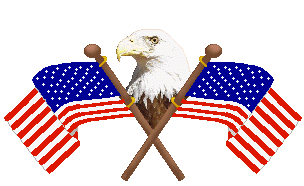 About ERIC The Electronic Registration Information Center (ERIC) is advertised as a voter roll maintenance system. As such, it must serve each state in keeping their voter registration lists current, and purged of invalid and ineligible voters. ERIC charges membership fees to do so. 31 states have joined the group, and pay well for this service.  Here is the current list of states who are members of ERIC: AL, AK, AZ, CO, CT, DE, FL, GA, IL, IA, KY, LA, ME, MD, MI, MN, MO, NV, NM, OH, OR, PA, RI, SC, TX, UT, VT, VA, WA, DC, WV, and WI.A list of the 2020 voter registration numbers for the ERIC member states, expressed as total voter registration/total citizen voting age population, is shown on the column to the right.More Info: online article by Jim Hoft (thegatewaypundit.com) published January 20, 2022.  Google:  Who’s “Cleaning” Our Voter Rolls?  Soros Founded and Funded ERIC is Now Used in 31 States.UPCOMING EVENTSTuesday, September 27LUNCHOur hostess this month is Sheila Cramer.  Please RSVP by FRIDAY, September 23to our Hospitality ChairLINDA NAVARRE at360-387-5886/253-632-9185E-mail:  crab.e.mike@gmail.com****************************CICIWRC ELECTION OF OFFICERSIt’s that time of year again when we all must think about how we can best serve to meet our Club objectives.  If you are willing and able to serve as a Club Officer,   please give your name to the  Nominating Committee which will be elected at the September meeting by a majority of members present and voting at that meeting.  The committee will be asking for candidates to present for election at the October meeting.******************************CLUB FOCUSOn the Agenda for September:Stanwood Camano FairCaring for AmericaParadeGOP Headquarters StanwoodNominating Committee for    2023 OfficersMeeting Times 2023 FundraisersPoll Watching & Election Integrity******************************STANDING COMMITTEESBudget & Finance/Membership – Angie WrzesinskiBylaws - Virginia Collins and Barbara VibbertCampaign - Beth MunsonFundraising – Executive CommitteeLegislative – Wendie MonnieProgram – Executive CommitteePublic Relations – Beth MunsonCaring for America – Nancy BowmanHospitality – Linda NavarreLiteracy and Education – Pat Shaughnessy Sunshine – Pam WojtowiczABOUT ERIC Continued:Fifteen (50%) of the ERIC states, as highlighted, have voter rolls containing more registrations than their citizen voting age populations.These numbers were taken from the U.S. Election Assistance Commission website, 2020. 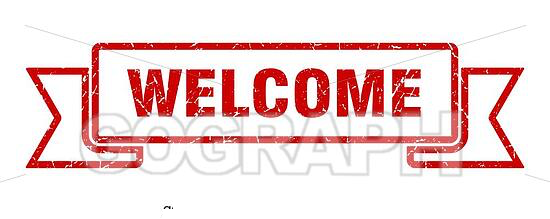 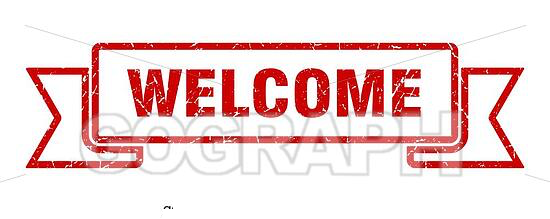 CIWRC always welcomesNEW MEMBERSBring a friend or relative to the next meeting or event and encourage them to join us.MEMBER SPOTLIGHTGet to Know YourCLUB SECRETARY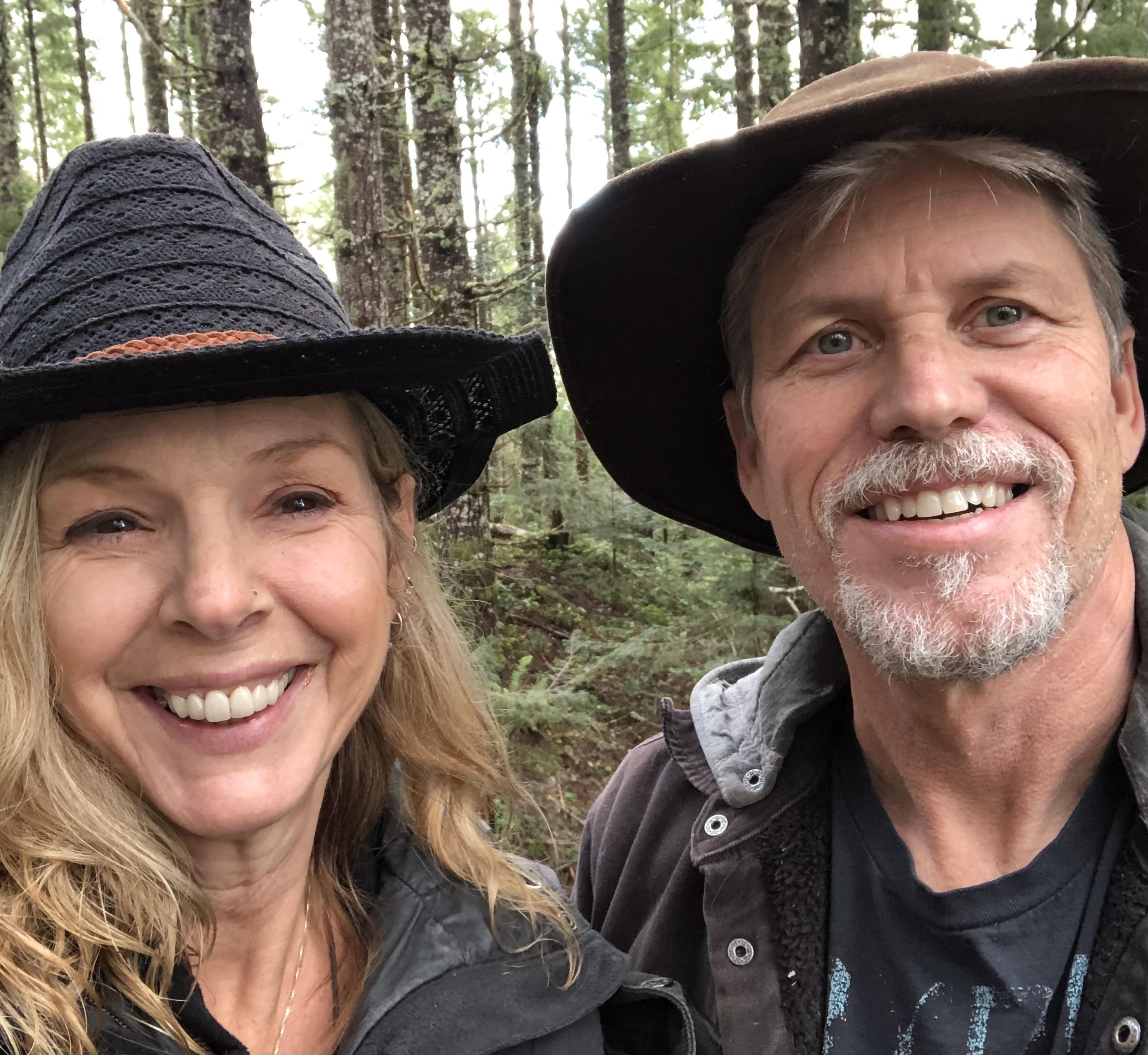 Wendi and her husband, Lance have been happily married for 35 years. They lived in Bothell and raised two sons, Casey and Jory there. They are blessed to have 4 grandchildren ranging in age from 1 to 15 who keep them very busy.  Wendi worked as a Manager of a Dental office for 32 years and retired in 2016 to be a full time Grandma!  In July 2019, after 32 years in Bothell, they moved to Camano Island. She and Lance love their lives on the island. While Lance collects and builds classic cars, Wendi collects rescue dogs – currently Bonnie and Clyde.   She joined CIWRC in September of 2020, which was an answer to her prayers for God to give her something to do to help save our Country. She absolutely loves our club and all of you who are fighting to save this Country for our kids and grandkids. *************************ISLAND COUNTY GOP CENTRAL COMMITTEE MEETING – at Deer Lagoon Grange in Langley on September 10 at 10 a.m.ISLAND COUNTY REPUBLICAN MEETING  - October 1Locations can be found at www.IslandCountyGOP.com***************************CIWRC Facebook group:  https//www.facebook.com/groups/341414871432700**************************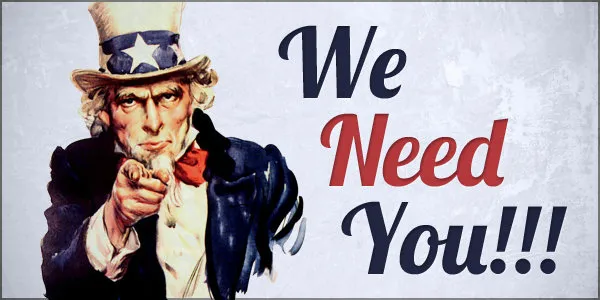 VOLUNTEER AT GOP HQ Stanwood OfficeContact Beth Munson at 425-387-1277 or e-mail:Beth.m@1791.comYou can also sign-up to work at the HQ on the CIWRC WEBSITECheck it out –www.ciwrc.comNEWSLETTERAny news items you wish to include in the newsletter should be submitted to Barbara Vibbert by the 15th of each month prior to the regular meeting.2022  Officers:  President –Tracy Abuhl; Vice-President –Beth Munson; Secretary –Wendi Monnie; Treasurer – Angie Wrzesinki; Trustee – Linda Navarre; Trustee – Nancy Bowman2022  Officers:  President –Tracy Abuhl; Vice-President –Beth Munson; Secretary –Wendi Monnie; Treasurer – Angie Wrzesinki; Trustee – Linda Navarre; Trustee – Nancy Bowman2022  Officers:  President –Tracy Abuhl; Vice-President –Beth Munson; Secretary –Wendi Monnie; Treasurer – Angie Wrzesinki; Trustee – Linda Navarre; Trustee – Nancy Bowman